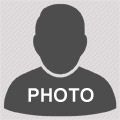 ASLI ÖRNEKFinance Manager  Örnek Sok. No. 1 Ortaköy - Beşiktaş / İSTANBUL   GSM: (532) 1111111 - Home: (212) 3333333   asliornek@gmail.com04/2012 - Working 07/2002 - 03/201209/2000 - 06/200209/1996 - 06/200009/1992 - 06/199620122011WORK EXPERIENCEABC Danışmanlık A.Ş. / İstanbulFinance ManagerManagement of 6 person finance department. Coordination of the relations with the banks and finance enterprises. Follow up of the weekly, monthly and annual cash flow charts. Directing and reporting the daily financial operations. Follow up of the credit usage and payments. Follow up of the checks and bonds. Directing and reporting the DBS records. Follow up of the weekly supplier payments.XYZ Ltd. Şti. / AnkaraFinance Specialist Executing the daily financial operations based on the cash flow plan. Follow up of the bank transfers, payments of checks and bonds. Follow up of the letter of guarantee, account reconciliations and daily bank operations.EDUCATIONPostgraduate		Koç University / Accounting and Finance Management	University		Marmara University / Economy High School		Beşiktaş Anatolian High School	ADDITIONAL EDUCATION & CERTIFICATESAdvanced Financial Analysis Training / İde Education CenterInternational Financing Methods Training / Etik Education CenterCOMPUTER SKILLS   Netsis, SAP, Luca, Link 9A, Veri Bilişim, MS OfficeLANGUAGE SKILLS    English	Reading: Advanced, Writing: Advanced, Speaking: GoodFrench	Reading: Good, Writing: Good, Speaking: IntermediateCLUB & ASSOCIATION MEMBERSHIPSMember of Marmara University Alumni, Photography Association MemberREFERENCESAyşe Örnek, ABC Danışmanlık A.Ş, General Manager, (212) 9999999Ahmet Örnek, XYZ Ltd. Şti., General Manager, (212) 3333333PERSONAL INFORMATION    Date of Birth		: 01/01/1978Nationality		: TurkishMarital Status	: MarriedSex			: FemaleDriving License	: B (2000)